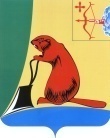 АДМИНИСТРАЦИЯ ТУЖИНСКОГО МУНИЦИПАЛЬНОГО РАЙОНАКИРОВСКОЙ ОБЛАСТИРАСПОРЯЖЕНИЕОб утверждении школьных автобусных маршрутов на 2019-2020 учебный год в муниципальном образовании Тужинский муниципальный районВ соответствии с Федеральным законом от 06.10.2003 № 131-ФЗ 
«Об общих принципах организации местного самоуправления в Российской Федерации», Федеральным законом от 29.12.2012 №  273-ФЗ «Об образовании 
в Российской Федерации», Федеральным законом от 10.12.1995 № 196-ФЗ 
«О безопасности дорожного движения», в соответствии с письмом Министерства образования и науки Российской Федерации от 29.07.2014 № 08-988 
«О направлении методических рекомендаций», в целях получения учащимися района, проживающих в отдаленных населенных пунктах, доступного качественного общего образования:1. Утвердить школьные автобусные маршруты на 2019-2020 учебный год 
в муниципальном образовании Тужинский муниципальный район согласно приложению.2. Настоящее распоряжение вступает в законную силу с момента опубликования в Бюллетене муниципальных нормативно правовых актов органов местного самоуправления Тужинского муниципального района Кировской области.3. Контроль за выполнением распоряжения возложить на заведующего отделом жизнеобеспечения администрации Тужинского муниципального района 
Ногину Н.Ю.И.о. главы Тужинского муниципального района      Л.В. БледныхПриложениеУТВЕРЖДЕНЫраспоряжением администрации Тужинского муниципального районаот 20.09.2019 № 93Школьные автобусные маршруты на 2019 – 2020 учебный год в муниципальном образовании Тужинский муниципальный район____________20.09.2019№93пгт Тужапгт Тужапгт Тужапгт Тужа№ п/пНаименование образовательного учрежденияНаименование школьного автобусного маршрута1Кировское областное государственное общеобразовательное бюджетное учреждение "Средняя школа с углубленным изучением отдельных предметов пгт Тужа"пгт. Тужа – д. Кошканур – д. Азансола – пгт. Тужапгт. Тужа – д. Кошканур – д. Покстапгт. Тужа – д. Коврижата – с.Караванноепгт. Тужа – ул. Кузнецовская2Кировское областное государственное общеобразовательное бюджетное учреждение "Средняя школа с.Ныр Тужинского районас. Михайловское – с. Шешурга – с.Михайловское – д. Васькино – д.Пиштенур – с. Нырс. Ныр – д. Евсино – д. Грековос. Ныр – с. Пачи – д. Устье – д. Вынур